Syndicat des Directrices et Directeurs d’École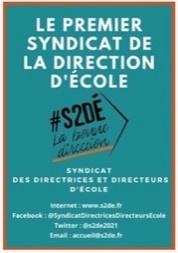 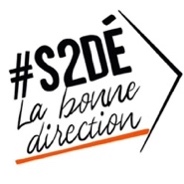 27, Impasse des Prés Neufs 83590 GONFARON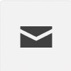 accueil@s2de.fr  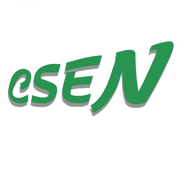 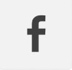 @SyndicatDirectricesDirecteursEcole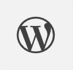                                      www.s2de.fr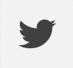             @s2de2021FORMULAIRE D’ADHESION 2022-2023 Tarif d’octobre 2022 à août 2023 - 93 Euros Prénom :	NOM : Adresse postale complète :Téléphone : E-mail de contact : École en 2022-2023 : Département d’exercice : Académie d’exercice : Pseudo Facebook pour invitation sur le groupe privé des adhérents :Payé par : Carte Bleue  1 fois 93 euros ou  3 x 31 euros via Hello Asso Chèque  1 chèque  3 chèques de 31 euros à l’ordre du S2DÉ et à envoyer à l’adresse du siège social du syndicat. Date : …………………… 		Signature : 